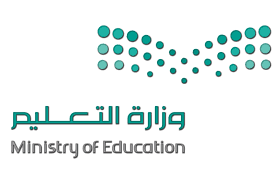 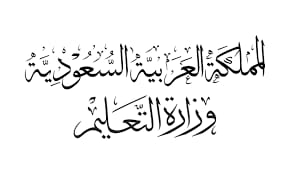 السؤال الأول : اختار الاجابة الصحيحه:السؤال الثالث:  اختر من العمود (أ) ما يناسبها من العمود (ب) فيما يلي :-السؤال الرابع: أكمل الفرغ بما يناسب…._1يستفاد من قوله تعالى (يابني آدم قد أنزلنا عليكم لباسا يواري سوءآتكم وريشا) أن اللباس نوعان ..لباس…………………ولباس …………………_2لاتقبل العبادة إلا بشرطين هما………………………و……………………..(فمن كان يرجوا لقاء ربه فليعمل عملا صالحا ولا يشرك بعبادة ربه أحدًا)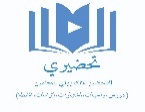 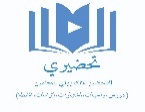 حكم ستر العورة..حكم ستر العورة..حكم ستر العورة..حكم ستر العورة..حكم ستر العورة..حكم ستر العورة..حكم ستر العورة..حكم ستر العورة..حكم ستر العورة..حكم ستر العورة..حكم ستر العورة..حكم ستر العورة..حكم ستر العورة..حكم ستر العورة..حكم ستر العورة..حكم ستر العورة..أأواجبواجبببسنةسنةججمكروه مكروه ددمحرممحرمالتقليد المحمود هو..التقليد المحمود هو..التقليد المحمود هو..التقليد المحمود هو..التقليد المحمود هو..التقليد المحمود هو..التقليد المحمود هو..التقليد المحمود هو..التقليد المحمود هو..التقليد المحمود هو..التقليد المحمود هو..التقليد المحمود هو..التقليد المحمود هو..التقليد المحمود هو..التقليد المحمود هو..التقليد المحمود هو..أأماوافق الكتاب والسنهماوافق الكتاب والسنهببماخالف الكتاب والسنهماخالف الكتاب والسنهججماوافق الكتاب فقطماوافق الكتاب فقطددماوافق السنه فقطماوافق السنه فقطمصير أرواح المؤمنين بعد الموت …مصير أرواح المؤمنين بعد الموت …مصير أرواح المؤمنين بعد الموت …مصير أرواح المؤمنين بعد الموت …مصير أرواح المؤمنين بعد الموت …مصير أرواح المؤمنين بعد الموت …مصير أرواح المؤمنين بعد الموت …مصير أرواح المؤمنين بعد الموت …مصير أرواح المؤمنين بعد الموت …مصير أرواح المؤمنين بعد الموت …مصير أرواح المؤمنين بعد الموت …مصير أرواح المؤمنين بعد الموت …مصير أرواح المؤمنين بعد الموت …مصير أرواح المؤمنين بعد الموت …مصير أرواح المؤمنين بعد الموت …مصير أرواح المؤمنين بعد الموت …أأتذهب الى الجنهتذهب الى الجنهببتبقى في أجسادهمتبقى في أجسادهمججتذهب إلى النارتذهب إلى النارددلاعلم لنا بذلكلاعلم لنا بذلكأصحاب الأعراف هم أناس… أصحاب الأعراف هم أناس… أصحاب الأعراف هم أناس… أصحاب الأعراف هم أناس… أصحاب الأعراف هم أناس… أصحاب الأعراف هم أناس… أصحاب الأعراف هم أناس… أصحاب الأعراف هم أناس… أصحاب الأعراف هم أناس… أصحاب الأعراف هم أناس… أصحاب الأعراف هم أناس… أصحاب الأعراف هم أناس… أصحاب الأعراف هم أناس… أصحاب الأعراف هم أناس… أصحاب الأعراف هم أناس… أصحاب الأعراف هم أناس… أأثقل ميزان حسناتهمثقل ميزان حسناتهمببخفّ ميزان حسناتهمخفّ ميزان حسناتهمججتساوت حسناتهم وسيئاتهمتساوت حسناتهم وسيئاتهمددثقل ميزان سيئاتهمثقل ميزان سيئاتهمالمراد من قوله تعالى(لهم آذان لايسمعون بها)أي….  المراد من قوله تعالى(لهم آذان لايسمعون بها)أي….  المراد من قوله تعالى(لهم آذان لايسمعون بها)أي….  المراد من قوله تعالى(لهم آذان لايسمعون بها)أي….  المراد من قوله تعالى(لهم آذان لايسمعون بها)أي….  المراد من قوله تعالى(لهم آذان لايسمعون بها)أي….  المراد من قوله تعالى(لهم آذان لايسمعون بها)أي….  المراد من قوله تعالى(لهم آذان لايسمعون بها)أي….  المراد من قوله تعالى(لهم آذان لايسمعون بها)أي….  المراد من قوله تعالى(لهم آذان لايسمعون بها)أي….  المراد من قوله تعالى(لهم آذان لايسمعون بها)أي….  المراد من قوله تعالى(لهم آذان لايسمعون بها)أي….  المراد من قوله تعالى(لهم آذان لايسمعون بها)أي….  المراد من قوله تعالى(لهم آذان لايسمعون بها)أي….  المراد من قوله تعالى(لهم آذان لايسمعون بها)أي….  المراد من قوله تعالى(لهم آذان لايسمعون بها)أي….  أألايسمعون سماع اتعاظ واعتبارلايسمعون سماع اتعاظ واعتبارببلايرون رؤية اعتبار لايرون رؤية اعتبار ججلايرون رؤيه حقيقيهلايرون رؤيه حقيقيهددلايسمعون سماع حقيقيلايسمعون سماع حقيقيحكم قتل الأولاد لأي سبب من الأسباب كالفقر أو غيره..حكم قتل الأولاد لأي سبب من الأسباب كالفقر أو غيره..حكم قتل الأولاد لأي سبب من الأسباب كالفقر أو غيره..حكم قتل الأولاد لأي سبب من الأسباب كالفقر أو غيره..حكم قتل الأولاد لأي سبب من الأسباب كالفقر أو غيره..حكم قتل الأولاد لأي سبب من الأسباب كالفقر أو غيره..حكم قتل الأولاد لأي سبب من الأسباب كالفقر أو غيره..حكم قتل الأولاد لأي سبب من الأسباب كالفقر أو غيره..حكم قتل الأولاد لأي سبب من الأسباب كالفقر أو غيره..حكم قتل الأولاد لأي سبب من الأسباب كالفقر أو غيره..حكم قتل الأولاد لأي سبب من الأسباب كالفقر أو غيره..حكم قتل الأولاد لأي سبب من الأسباب كالفقر أو غيره..حكم قتل الأولاد لأي سبب من الأسباب كالفقر أو غيره..حكم قتل الأولاد لأي سبب من الأسباب كالفقر أو غيره..حكم قتل الأولاد لأي سبب من الأسباب كالفقر أو غيره..حكم قتل الأولاد لأي سبب من الأسباب كالفقر أو غيره..أأمحرممحرمببجائزجائزججمكروهمكروهددمباحمباححكم أكل مال اليتيم..حكم أكل مال اليتيم..حكم أكل مال اليتيم..حكم أكل مال اليتيم..حكم أكل مال اليتيم..حكم أكل مال اليتيم..حكم أكل مال اليتيم..حكم أكل مال اليتيم..حكم أكل مال اليتيم..حكم أكل مال اليتيم..حكم أكل مال اليتيم..حكم أكل مال اليتيم..حكم أكل مال اليتيم..حكم أكل مال اليتيم..حكم أكل مال اليتيم..حكم أكل مال اليتيم..أأمحرممحرمببمباحمباحجججائزجائزددمستحبمستحباليتيم هو من فقد …اليتيم هو من فقد …اليتيم هو من فقد …اليتيم هو من فقد …اليتيم هو من فقد …اليتيم هو من فقد …اليتيم هو من فقد …اليتيم هو من فقد …اليتيم هو من فقد …اليتيم هو من فقد …اليتيم هو من فقد …اليتيم هو من فقد …اليتيم هو من فقد …اليتيم هو من فقد …اليتيم هو من فقد …اليتيم هو من فقد …أأأباه قبل البلوغأباه قبل البلوغببأباه بعد البلوغأباه بعد البلوغججكلا ابويهكلا ابويهددأمه فقطأمه فقطمعنى إملاق في قوله تعالى(ولا تقتلوا أولادكم من إملاق) …معنى إملاق في قوله تعالى(ولا تقتلوا أولادكم من إملاق) …معنى إملاق في قوله تعالى(ولا تقتلوا أولادكم من إملاق) …معنى إملاق في قوله تعالى(ولا تقتلوا أولادكم من إملاق) …معنى إملاق في قوله تعالى(ولا تقتلوا أولادكم من إملاق) …معنى إملاق في قوله تعالى(ولا تقتلوا أولادكم من إملاق) …معنى إملاق في قوله تعالى(ولا تقتلوا أولادكم من إملاق) …معنى إملاق في قوله تعالى(ولا تقتلوا أولادكم من إملاق) …معنى إملاق في قوله تعالى(ولا تقتلوا أولادكم من إملاق) …معنى إملاق في قوله تعالى(ولا تقتلوا أولادكم من إملاق) …معنى إملاق في قوله تعالى(ولا تقتلوا أولادكم من إملاق) …معنى إملاق في قوله تعالى(ولا تقتلوا أولادكم من إملاق) …معنى إملاق في قوله تعالى(ولا تقتلوا أولادكم من إملاق) …معنى إملاق في قوله تعالى(ولا تقتلوا أولادكم من إملاق) …معنى إملاق في قوله تعالى(ولا تقتلوا أولادكم من إملاق) …معنى إملاق في قوله تعالى(ولا تقتلوا أولادكم من إملاق) …أأالفقرالفقربب الغنى الغنىججالموتالموتددالتعبالتعبسيد ولد آدم هو النبي …سيد ولد آدم هو النبي …سيد ولد آدم هو النبي …سيد ولد آدم هو النبي …سيد ولد آدم هو النبي …سيد ولد آدم هو النبي …سيد ولد آدم هو النبي …سيد ولد آدم هو النبي …سيد ولد آدم هو النبي …سيد ولد آدم هو النبي …سيد ولد آدم هو النبي …سيد ولد آدم هو النبي …سيد ولد آدم هو النبي …سيد ولد آدم هو النبي …سيد ولد آدم هو النبي …سيد ولد آدم هو النبي …أمحمد صلى الله عليه وسلمببموسى عليه السلامموسى عليه السلامججعيسى عليه السلامعيسى عليه السلامددنوح عليه السلامنوح عليه السلامالسؤال الثاني: ظللي حرف (ص ) إذا كانت الإجابة صحيحة، وحرف ( خ ) إذا كانت العبارة خاطئة: السؤال الثاني: ظللي حرف (ص ) إذا كانت الإجابة صحيحة، وحرف ( خ ) إذا كانت العبارة خاطئة: السؤال الثاني: ظللي حرف (ص ) إذا كانت الإجابة صحيحة، وحرف ( خ ) إذا كانت العبارة خاطئة: العبارة…صحخطأوجوب الإعراض عن مجالس المستهزئين بالقرآن أو بالنبي صلى الله عليه وسلم أو بالإسلام .صخالتشريع والتحريم والتحليل حق لله وحده فمن نازع في ذلك فقد افترى على الله الكذب ووقع  في الشرك بالله .صخمن الأمثلة على النفس المعصومة التي حرم الله قتلها «نفس المسلم الذي لم يرتكب ما يوجب قتله».صخلايحق لولي اليتيم أن يقرب ماله إلا بما فيه مصلحته ونفعه كتنميته أو الإنفاق عليه .صخإن الشيطان وقبيله يرون بني آدم من حيث لا يرونهم ،،وهذا يوجب شدة الحذر منهم .صخالأعراف هو حجاب وسور بين الجنة والنار .صخدل قوله تعالى (ولاتزروا وازرة وزر أخرى ) على أن الانسان لايحمل إثم غيره مماهو بريء منه .صخالأصل في المأكل والمشرب والملبس الإباحه.صخ(  أ   )الحرف الصحيح(  ب  )حتى يبلغ أشدهكل ماعظم جرمه واشتد قبحه من الأقوال والأفعالنسكيحقد وعداوة وبغضاءبالقسطعند كل صلاةعند كل مسجدبالعدلمن غلذبحيالفواحش حتى يبلغ سن الرشد